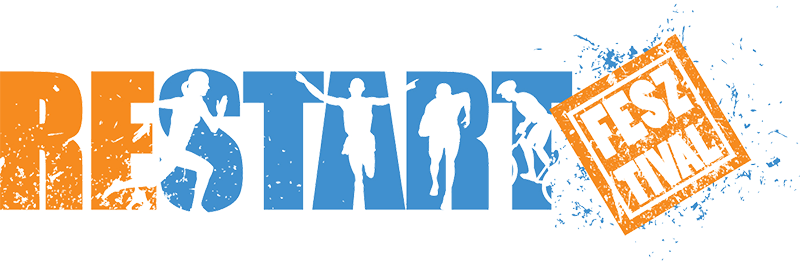 I. FITNESS ÉS TÁNC FESZTIVÁLVERSENY 
2018. július 7. 
JELENTKEZÉSI LAP
kiscsapat
Versenyző csoport neve: …………………………..…………………………….Egyesület vagy tánccsoport neve, címe:
…………………………………………………………………………………………………………………………………………………………………………Felkészítő táncpedagógus, edző neve, elérhetősége:
…………………………………………………………………………………………………………………………………………………………………………Korosztály: ………………………………………………………………………Tánckategória:……………………………………………………………………Koreográfia címe:……………………………………………...............................Koreográfia időtartama:………………………………………………………...Táncosok neve és születési ideje:dátum:
aláírás:NévSzületési idő